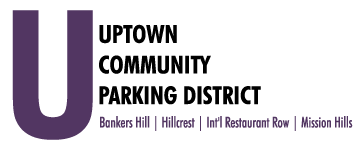 Closed Session Meeting of the Executive Committee                                                                   Monday, September 21st , 2020           Immediately following Executive Committee Special MeetingFort Oak, 1011 Ft. Stockton, Mission Hills 92103Closed Session Meeting of the Executive Committee1.  Closed Session Meeting of the Executive Committee Pursuant to Government Code Section 11126. (a) (1) Annual Review of Executive DirectorAdjourn